Predavanje u sjećanje profesora Mladena VučetićaMladen Vučetić's memorial lecture 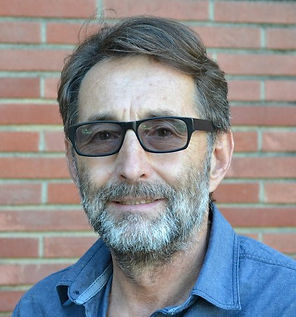 Rijeka, 4. travnja 2024. 14-16h. Građevinski fakultet, Sveučilište u RijeciRadmile Matejčić 3,Predavaonica: G-003 Zoom ID:  948 488 4689, Passcode: 650227https://us06web.zoom.us/j/9484884689?pwd=aTJSbmZYMktiM2h6d25JK2RSY1B3UT09Profesoru Mladenu Vučetiću u čast, održavamo ovo predavanje da bismo pokazali svoju zahvalnost i divljenje njegovom lijepom ljubaznom i upornom načinu rada – s kojim je postigao velike uspjehe – i otvorio nove mogućnosti za mnoge od nas, te da bismo ohrabrili studente i kolege da cijene znanost i bave se istraživanima. Prvo predavanje sadrži kratki prikaz njegovog života i rada, kao i jedno njegovo predavanje koje će prikazati doktorand profesora Vučetića, dr. Jerko Kocijan. Profesor dr. sc. Mladen Vučetić svoj studij i istraživanja započeo je u Zagrebu, nastavio u Norveškoj i SAD-u, a najveći dio svog plodnog radnog vijeka proveo je na prestižnom University of California Los Angeles, UCLA. Vodio je veći broj svjetski značajnih znanstvenih projekata na kojima su mnogi stjecali iskustvo a poneki i doktorate. Na Mladenov poziv za rad na tim projektima odazvao se veći broj znanstvenika iz Hrvatske koji su odlazili na kraće ili duže vrijeme u SAD-e. Profesor Mladen je u nekoliko navrata boravio na studijskim godinama u Hrvatskoj i to na fakultetu Sveučilišta u Zagrebu te na Građevinskom fakultetu  Sveučilišta u Rijeci. Treba istaknuti da je Profesor na Građevinskom fakultetu u Rijeci bio predavač na doktorskom studiju.Ovo predavanje je većim dijelom ponavljanje predavanja koje je prof. Vučetić održao na RGN fakultetu 11.prosinca 2003. godine. Naslov predavanja je bio "Kinematika i pseudo-dinamička analiza sloma modela čavlanog tla u dinamičkim centrifugalnim pokusima" kojeg je prof. Vučetić priredio u suradnji s kolegom Jerkom Kocijanom u ona doba doktorskim kandidatom. Već pola godine prof. Vučetić nije sa nama pa će nam predavanja održati dr.sc. Jerko Kocijan.Predavanje će se moći pratiti preko interneta i očekujemo da će se predavanju priključiti i mnogi Mladenovi doktoranti i ostali kolege iz svjetske akademske zajednice.Skup organizira Građevinski fakultet, Sveučilište u Rijeci i Hrvatsko geotehničko društvo. Moderator skupa je izv. prof. dr. sc. Vedran Jagodnik. Prije predavanja skup će pozdraviti i po koju riječ reći:izv. prof. dr. sc. Mladen Bulić dekan Građevinskog fakulteta u Rijeci,izv. prof. dr. sc. Matešić nastavnik Građevinskog fakulteta u Rijeci i predsjednik Hrvatskog geotehničkog društva,prof. emeritus Predrag Kvasnička, o ranim počecima suradnje hrvatske geotehnike i profesora Vučetića,bivši studenti i suradnici prof. Mladena Vučetića